Personal dataProfile22 years experience in testing complex software products.17 years hands-on testing experience.Coached numerous testers.Agile/Scrum projects, V-Model, structured testing, creating an out of the box test approach.Agronomic: Yara international.Automotive: Mercedes-Benz, Car SystemsFinancial: KBC, ABNAmro, BNPParibasfortis, ING, Rabobank, Obvion.Healthcare: Atrium Medical Centre, PIE Medical.Insurance: Heidelberger Leben, Zwitserleven, Interpolis, Clerical Medical/HBOS.Technical: Proximus, Testhuis, Sony, TomTom, Vodafone, OCE, D-Reizen.Other: Tjip, Atos Origin, Starbucks.Certification: Scrum PSM1, ISTQB foundation, ISTQB Practitioner, TMap, Prince2.Latest experience: Scrum, SAFE, Salesforce CRM, Siebel CRM, Tosca test automation, API’s, SoapUI, PostmanRecent work experience (the last 5 years)Sr. Tester, Mercedes-Benz CAC, MaastrichtAugust-2020 – todaySAFE-Agile Salesforce project Sirius, Agile Siebel project Compass CMS MMCSiebel-Compass CRM system testing, functional testing of the new functionality, End-End testing and regression testing.Creation of around thirty automated regression test scripts in Tricentis Tosca.Salesforce CRM system testing, functional testing of the new functionality.API testing using SoapUI, Postman and Talend (Chrome plugin) to check vehicle communication towards the CRM system.End to end DTMF and InBand telephony simulation of calls initiated by the Mercedes head unit.Bi-weekly sprints within a PI of 10 weeks of which the last sprint mainly focuses on cleanup, innovation and planning the next PI.Scrum master role after the CMS MMC scrum master left.Administration in Jira of user stories, defects, problem and test cases.Administration of procedures in Confluence.Salesforce inspector, developer console, workbench, SoapUI, Postman, Talend, Tosca, Jira, Confluence, DTMF, E-call routerAgile/Scrum, SAFE, TMap, ISTQBTest consultant, Car Systems, HeerlenFebruary 2019 – June 2020Set up agile testing within the scrum teams. Get the testing-load off the PO.Manage and monitor the scrum process. Putting responsibilities on the correct roles.Help the teams to become more mature in the Scrum process.Pick up functional QA, set up Dev-Test feedback loops, help the teams to focus on QA.Set up computer aided Selenium testing for regression tests and release tests.Perform iOS tests on the Carsys mobile app.Applications: Jira, Confluence, Selenium, Eclipse, Cypress.io.Approach: Agile/Scrum, TMap, dev-test sessions, risk-based testing, heuristic exploratory testing.Test lead, Yara international, Brussels/Dulmen/Warsaw/Paris/Varna/Oslo/BerlinJune 2016 – April 2019Setup and manage functional testing of an agronomic nutrient management calculation web application (NMP).Creating structured calculation test cases based on a number of complex algorithms.End to end testing of the integrated applications using JSon outputs as test data.Testing the integration of third-party application migrations into the NMP application.Test execution of the calculation module, the Shopify website and legal documentation.Perform iPad tests on the WebappRegular travel to Brussels, Dulmen, Warsaw, Varna, Oslo, Paris and Berlin.Applications: Jira, Confluence, Shopify, Microsoft ALM Team Services, Selenium, Eclipse.Approach: Agile/Scrum, V-model, TMap, ISTQB, risk-based testing, dataflow, decision tables, dev-test sessions, heuristic testing.Further work experience (details to be read on LinkedIn)Tester, Proximus, Brussels - March 2016 – June 2016Test manager, Starbucks EMEA, Amsterdam - November 2015 – March 2016Project delivery manager, Heidelberger Leben Service Management, Heidelberg (DE) - April 2004 – July 2015Tester, KBC, Leuven - September 2013 – March 2014Test lead, Sony corporate, Zaventem - March 2013 – September 2013Test manager/ Release manager, Tjip, Helmond - July 2012 – January 2013QA-lead, TomTom, Amsterdam - May 2012 – July 2012Tester, BNP Paribas Fortis, Brussels - July 2011 – May 2012Test manager, Atrium Medisch Centrum, Kerkrade - January 2010 – June 2011Test consultant, Vodafone, Maastricht - December 2010Sabbatical - April 2009 – December 2009Test lead, ING Bank, Brussels - September 2008 – March 2009Test lead, Zwitserleven, Amstelveen - May 2008 – September 2008Tester, Interpolis, Tilburg - October 2007 – April 2008Test manager, Océ, Venlo - May 2007 – October 2007Tester, Obvion, Heerlen - March 2007 – May 2007Test lead, D-Reizen, Beverwijk - October 2006 – March 2007Test manager / Test lead, Clerical Medical, Maastricht - July 2004 – October 2006Tester, Atos Origin, Eindhoven - January 2002 – July 2004Tester, Pie Medical Imaging, Maastricht - January 2001 – January 2002ReferencesAdrian Nedelcu, Manager, Mercedes-BenzRik Vos, Tester, Mercedes-BenzNico Houben, Director, Car SystemsNick Nijenhuis, Developer, Car SystemsMarion Zouteriks, Scrum master, Car SystemsMark Finch, Development lead, Yara internationalOlaf Hilgert, Head of IT, Heidelberger LebenSurinder Sharma, Development manager, Heidelberger LebenFrederieke Neelissen, Business analyst, Clerical MedicalSkills & competencesHans StepsElsloo+31-6-4414 7171info@hanssteps.nlNationality: DutchD.o.B.: 07-Feb-1974Linkedin: https://www.linkedin.com/in/hanssteps/Roles: Tester, Test consultant, Scrum master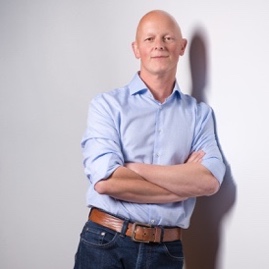 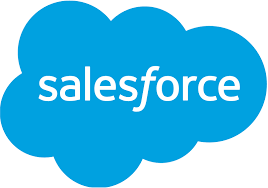 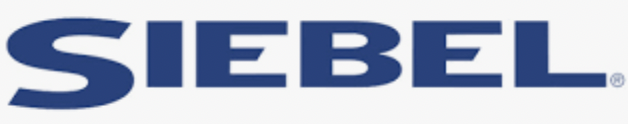 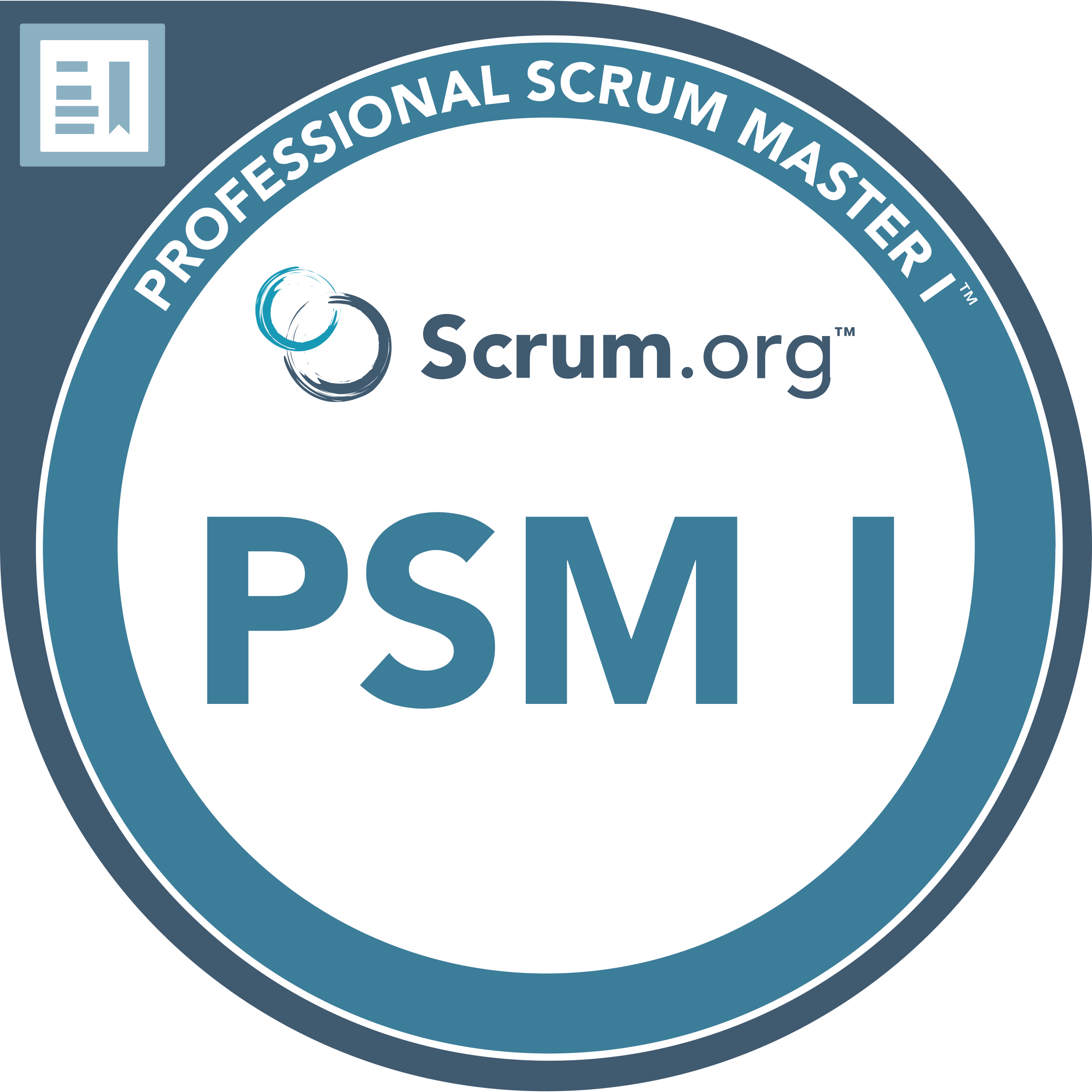 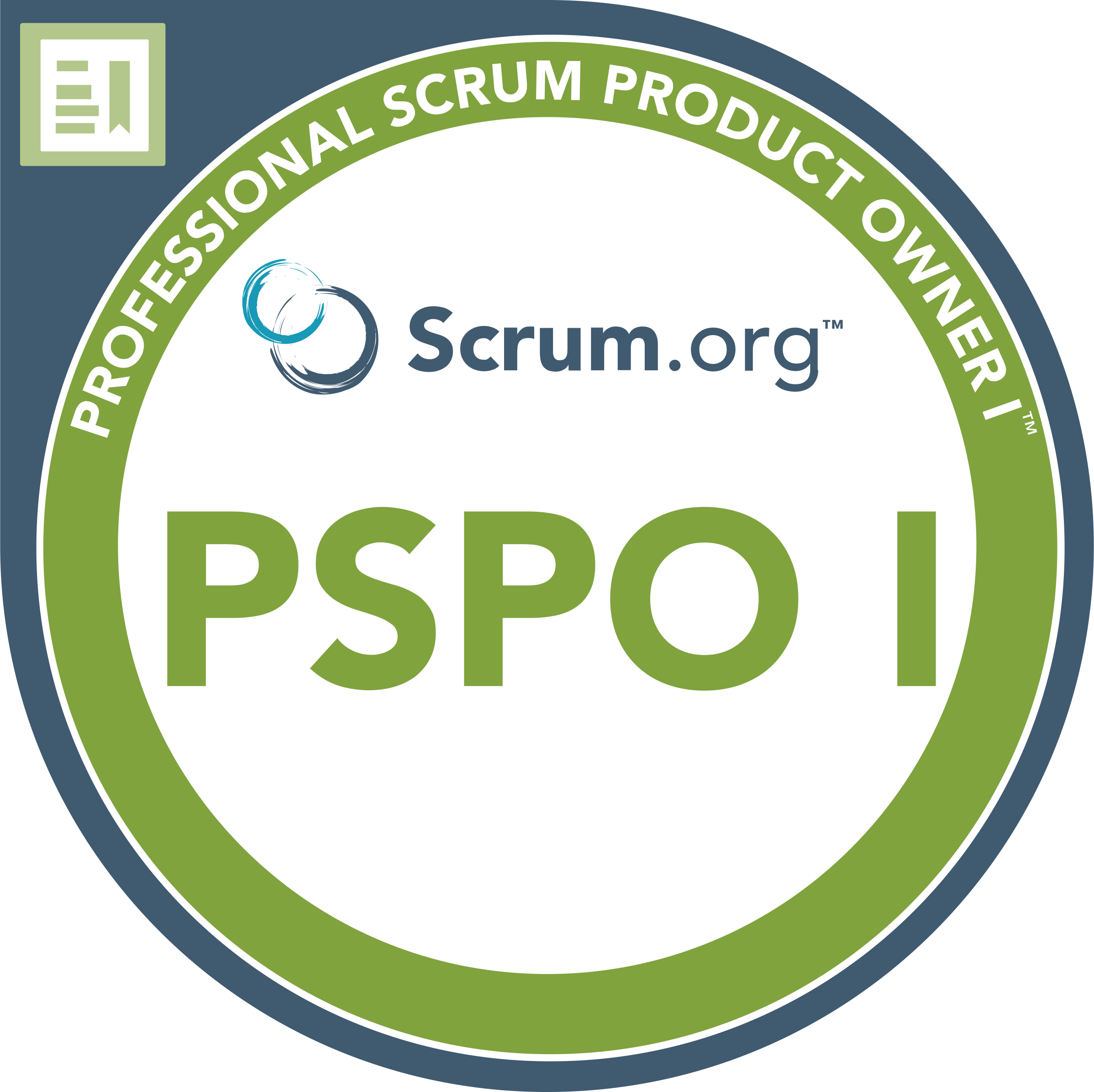 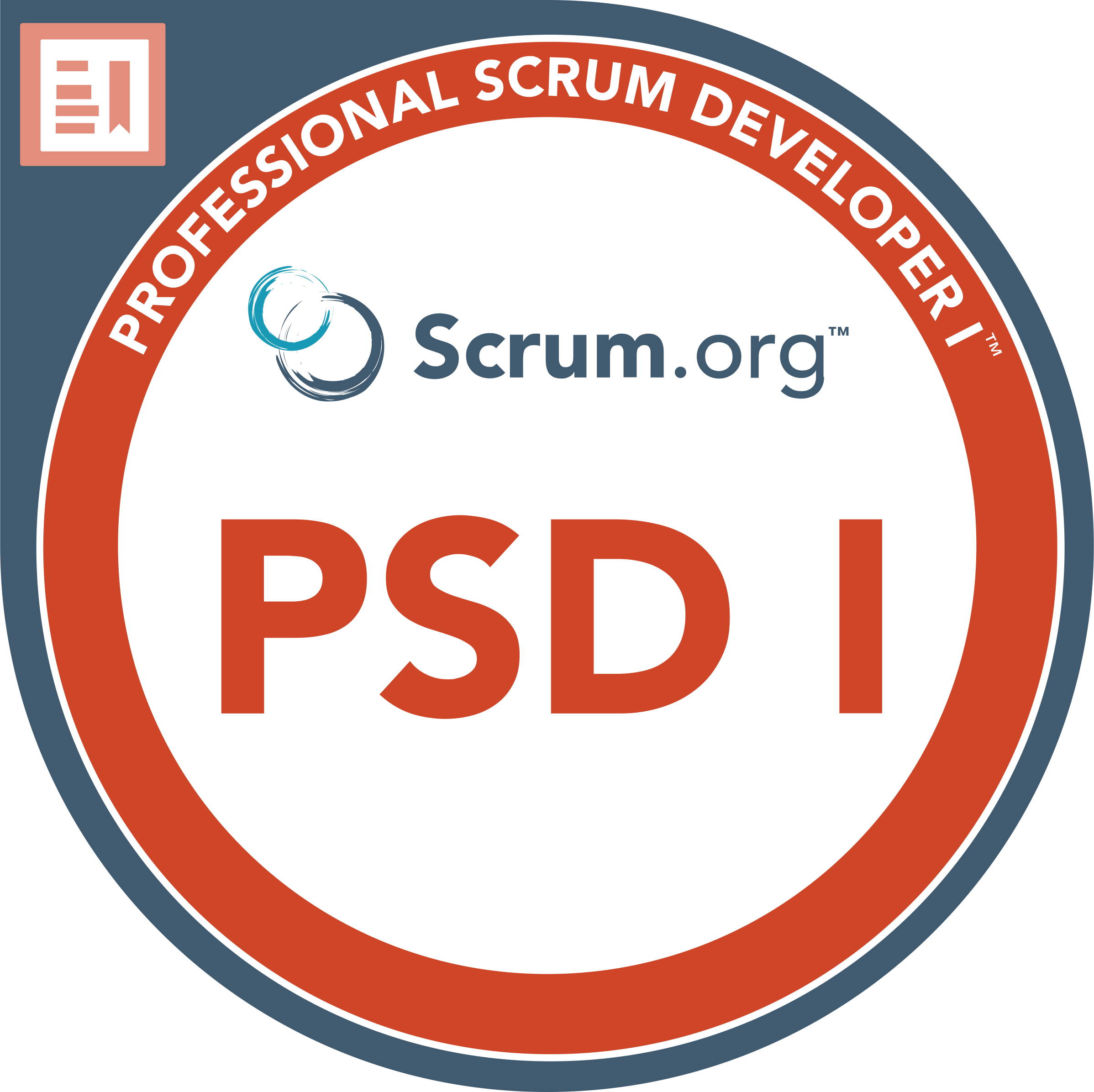 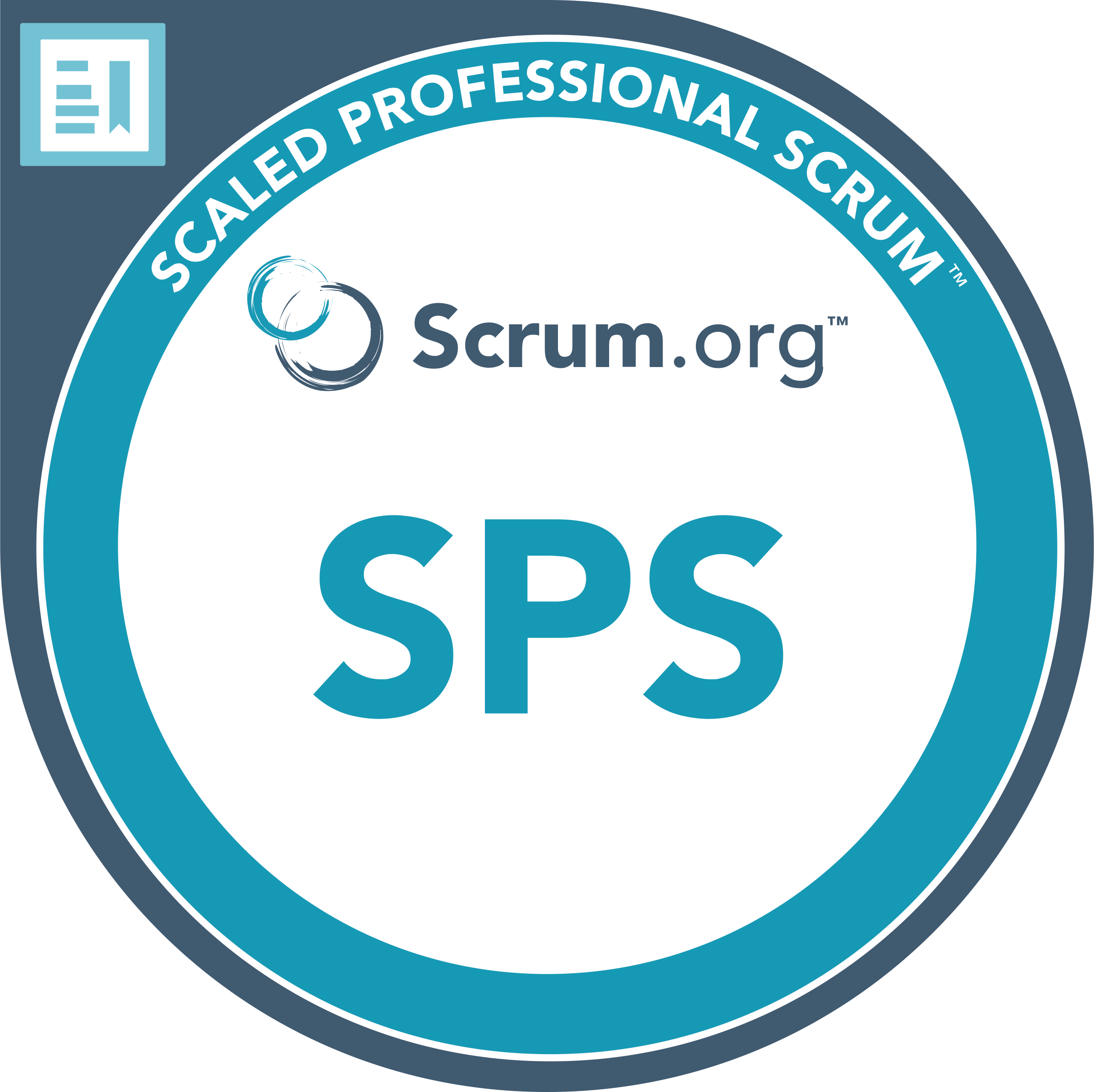 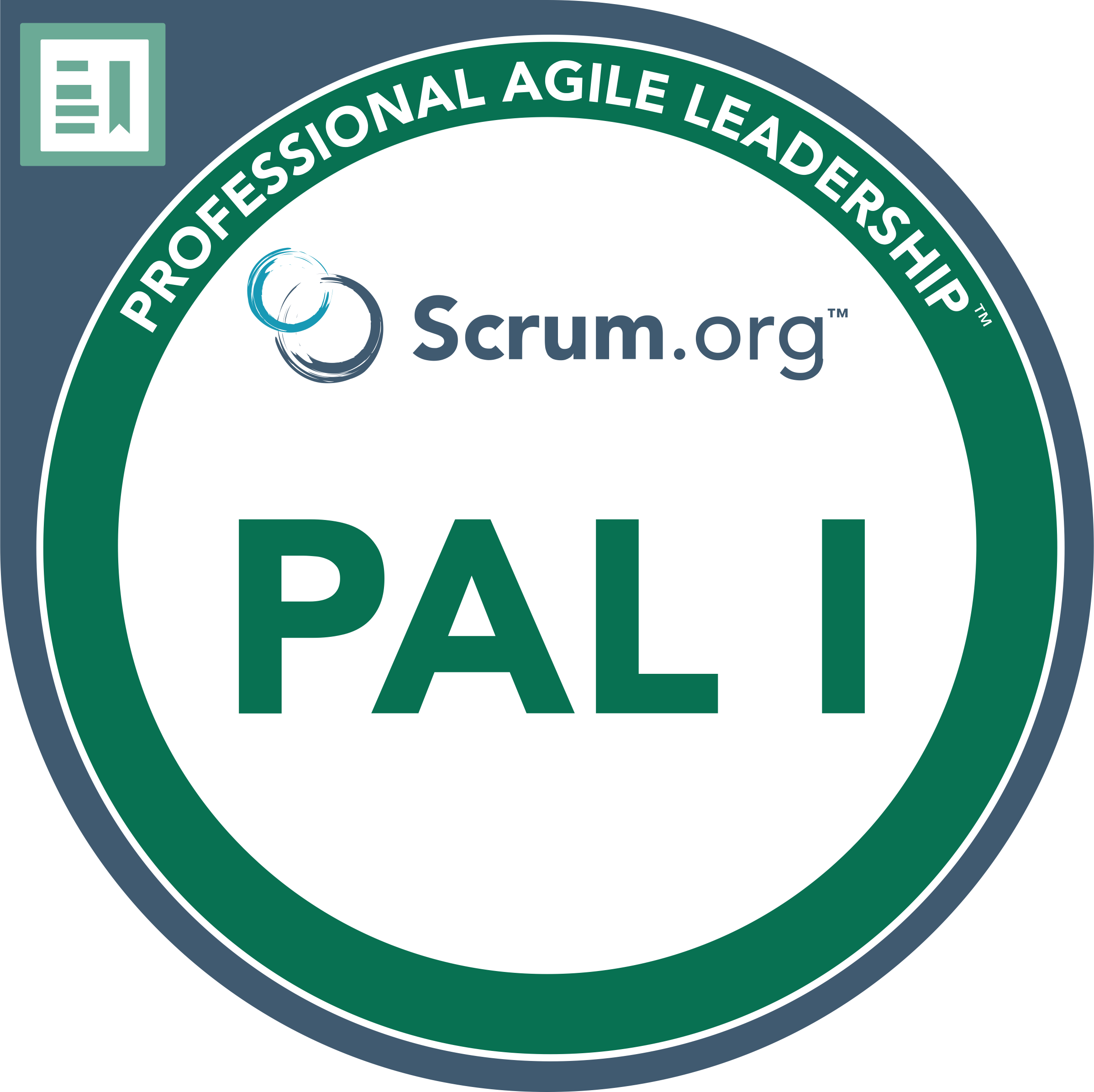 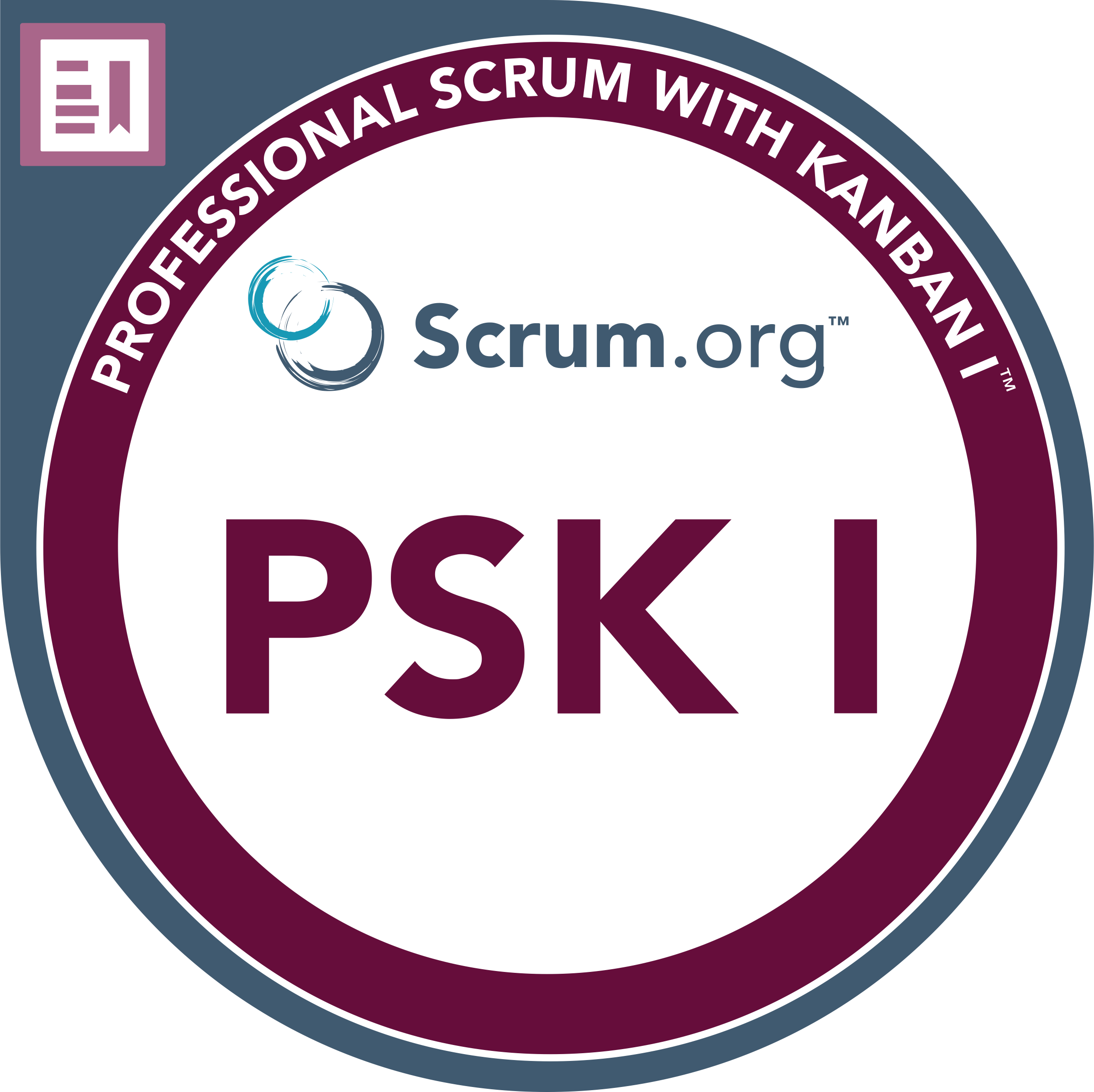 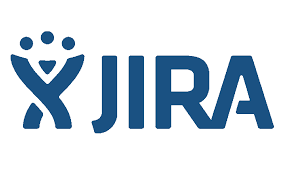 Courses / CertificationProfessional scrum with Kanban, PSK1Professional Scrum Master I, PSM1Professional Product Owner I, PSPO1Professional Scrum Developer I, PSD1Professional Agile Leadership I, PAL1Scaled Professional Scrum, SPSPrince2 foundationTMap professional advancedISTQB practitionerISTQB foundationFunctional testing and test techniquesEducationHTS-e telecommunications-TC, Hogeschool van Utrecht, Utrecht - 2000MTS-e, Walram college, Sittard - 1996Havo, OLC, Sittard - 1993 Ne, En, Du, Wi, Na, Sk, Bi, AkTestingPhasesSystem testing		Functional acceptance testing	User acceptance testing	Regression testing		End to end testing		Test techniquesDataflow			Decision tables		Data combination		Elementary comparison	Boundary value analysis	RolesTest execution		Test coordination		Test management		ApproachAgile testing		Structured testing		Risk requirement-based testing	Exploratory testing		Heuristic testing		Context driven testing	ApplicationsWeb application testing	Mobile application testing	Desktop application testing	MethodsScrum			V-Model			Waterfall			Prince2			Test process improvement	SAFE		ISTQB		TMap		Testframe		CMMi		RUP 		Tools & interfacesTricentis Tosca	Jira		Confluence	HP ALM		Selenium in Eclipse	Cypress.io		SoapUI		Postman		XML		JSon		REST		SystemsSiebel CRM	Salesforce CRM	LanguagesDutch		English		German		French		